د . أحمد توفيق يوسف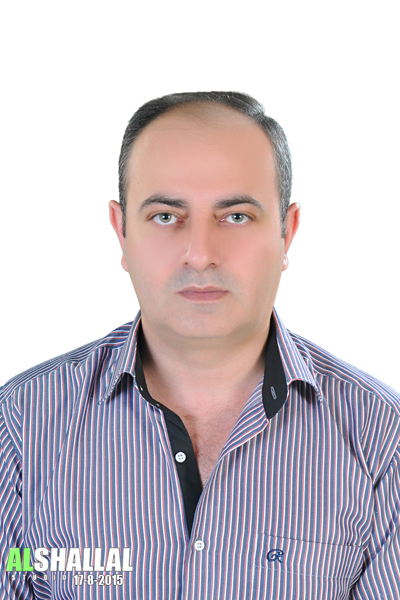 مدرس التوليد و أمراض النساء و جراحتهاعضو هيئة التدريس في كلية الطب جامعة البعثdr.ahmadyousef77@gmail.com  البريد  الإلكتروني  :أرضي   550298- 041    -     0933388648 الهاتف : جوالالبيانات الشخصية: تاريخ الميلا د :  05 /06 /1977الجنس : ذكرالحالة الاجتماعية : متزوجالجنسية : عربي سوريعدد الأولاد :1 المؤهلات العلمية: الدبلوم الجامعي في تنظير باطن الرحم جامعة باريس الحادية عشرة 2011الدبلوم الأوروبي في الجراحة التنظيرية النسائية جامعة اوفيرن كليرمون فيران 2010شهادة اختصاص معمقA.F.S.A   من كلية الطب البشري جامعة باريس الخامسة باريس ديكارت باختصاص التوليد و أمراض النساء 2009 شهادة اختصاص معمقA.F.S.A   من 	كلية الطب البشري جامعة باريس السادسة بيير و ماريكوري بالاخصاب المساعد 2010 شهادة دراسات عليا في التوليد و أمراض النساء من كلية الطب البشري جامعة دمشق عام 2005 شهادة اختصاص في التوليد و أمراض النساء( بورد سوري )  من وزارة الصحة السورية عام 2005 دكتور في الطب البشري   MD من كلية الطب البشري بجامعة تشرين عام 2000  		الخبرات العملية : 2011-تاريخه مدرس مادتي التوليد و النسائية في كلية الطب جامعة البعث2010-2011 مقيم توليد و نسائية في مشفى دياكونيس للاخصاب المساعد في باريس 2009-2010 مقيم توليد و نسائية في مشفى سان موريس في باريس2008-2009 مقيم توليد و نسائية في مشفى جان روستان في باريس 2006-2007 معيد في كلية الطب جامعة البعث2000-2004  مقيم بمشفى التوليد الجامعي بدمشق للحصول على شهادة الدراسات العليا  المهام االتدريسية:مدرس مادة التوليد بكلية الطب البشري جامعة البعث من عام 2011-2021 مدرس مادة  النسائية بكلية الطب البشري جامعة البعث من عام 2011-2021مدرس مادة النسائية في كلية الطب جامعة الحواش الخاصة 2020المهام الإدارية :رئيس قسم النسائية بكلية الطب البشري بجامعة البعث من عام  2018 _2019المهارات و اللغات :لغة فرنسية :  جيد جدا لغة انجليزية :  جيد الحاسب :شهادة icdl 